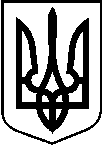 У К Р А Ї Н А 			ПРОЄКТТростянецька міська рада___ сесія 8 скликання  Р І Ш Е Н Н Я                     від ____________ року     м. Тростянець			           № ______Про закриття групи в комунальному закладі дошкільної освіти (дитячий
садок) «Білочка» Тростянецької міської радиВідповідно до ст. 14 Закону України «Про дошкільну освіту», пункту 15 Положення про заклад дошкільної освіти, затвердженого постановою Кабінету Міністрів України від 12  березня  2003 року №305, наказу Міністерства освіти і науки України від 04.11.2010 року №1055 «Про затвердження Типових штатних нормативів дошкільних навчальних закладів», зважаючи на демографічну ситуацію та з метою раціонального використання бюджетних коштів, керуючись ст. ст. 25, 26, 59, 60 Закону України «Про місцеве самоврядування в Україні»,	міська рада вирішила:	1. Закрити з 01.09.2024 року 1 групу для дітей дошкільного віку в комунальному закладі дошкільної освіти (дитячий садок) «Білочка» Тростянецької міської ради.2. Відділу освіти, директору комунального  закладу дошкільної освіти (дитячий садок) «Білочка» Тростянецької міської ради привести штатний розпис  у відповідність до типових штатних нормативів дошкільних навчальних закладів, враховуючи фактичне зменшення кількості груп.3.Директору комунального закладу дошкільної освіти (дитячий садок) «Білочка» Тростянецької міської ради вжити всіх необхідних заходів, пов’язаних із проведенням процедури скорочення штату закладу дошкільної освіти, у тому числі, забезпечити попередження працівників про можливе наступне вивільнення або зміну істотних умов праці у встановленому законодавством  порядку.    4. Контроль за виконанням даного рішення покласти на  в.о начальникавідділу освіти Тростянецької міської ради  Зубову А.П.Міський голова  		Юрій БОВА